ПОСТАНОВЛЕНИЕот 25.08.2021                                             с.Аскиз			              № 620-пО внесении изменений в Муниципальную программу «Устойчивое развитие сельских территорий», утвержденную постановлением Администрации Аскизского района Республики Хакасия от 02.11.2020 №798-пВ целях реализации Муниципальной программы «Устойчивое развитие сельских территорий», руководствуясь ст.ст. 35,40 Устава муниципального образования Аскизский район от 20.12.2005, Администрация Аскизского района Республики Хакасия постановляет:Внести изменения в Муниципальную программу «Устойчивое развитие сельских территорий», утвержденную постановлением Администрации Аскизского района Республики Хакасия от 02.11.2020 №798-п, изложив ее в новой редакции.2. Направить настоящее постановление для опубликования в редакцию газеты «Аскизский труженик» и разместить на официальном сайте Администрации Аскизского района Республики Хакасия.  3. Настоящее постановление вступает в силу со дня его официального опубликования.Глава Администрации  	    	  		                                    А.В.ЧелтыгмашевУтвержденапостановлением АдминистрацииАскизского района Республики Хакасия        от  « 25 »    08    № 620-пМУНИЦИПАЛЬНАЯ ПРОГРАММА«Устойчивое развитие сельских территорий»ПАСПОРТОбщая характеристика сферы реализациимуниципальной программыНа территории муниципального образования Аскизский район расположены 11 сельских поселений, на территории которых находится 61 населенный пункт, где проживают по состоянию на 01.01.2020 года 36 305 человек.Сельские территории  обладают природным, демографическим и историко-культурным потенциалом. Однако комплекс накопившихся проблем в социально-экономическом и демографическом развитии села препятствует его переходу к динамичному устойчивому развитию.Сложившаяся за годы реформ социальная ситуация на селе, выраженная в обесценивании сельскохозяйственного труда, отсутствии общественно  приемлемых условий жизнедеятельности в сельской местности, является тормозом формирования социально-экономических условий устойчивого развития сельских территорий.За последние десятилетия в результате резкого спада сельскохозяйственного производства и ухудшения финансового положения отрасли, изменения организационно-экономического механизма развития социальной сферы и инженерной инфраструктуры села произошло снижение доступности для сельского населения образовательных, медицинских, культурных услуг, увеличилось отставание села от города по уровню и условиям жизнедеятельности.Низкая заработная плата и неустроенность быта на селе ведут к систематической текучести кадров: молодые семьи и специалисты стремятся уехать в город. Уровень жизни сельского населения остается крайне низким, увеличивается разрыв между городом и селом по уровню доходов.Основная часть сельского жилищного фонда находится в ветхом и аварийном состоянии. В настоящее время жилищный вопрос является наиболее острым для сельских жителей. В связи с ликвидацией предприятий агропромышленного комплекса фактически прекращено строительство жилых домов для специалистов и работников села. Сельчане, особенно молодые, не в состоянии самостоятельно приобрести или построить жилье.Демографическая ситуация на территории Аскизского района характеризуется миграционным оттоком сельского населения в другие регионы. Одной из причин оттока сельского населения является низкий уровень комфортности проживания в сельской местности. При увеличении естественного прироста населения в районе недостаточно детских садов. Увеличение индивидуального жилищного строительства по большому счету, преобладает только в районном центре. В других населенных пунктах крайне редко осуществляется ввод в эксплуатацию нового жилья. Материальное положение преобладающей части сельского населения не позволяет использовать систему ипотечного кредитования жилищного строительства и неспособностью большого количества сельского населения улучшить жилищные условия за собственные сбережения.Остаются не решенными проблемы улучшения жилищных условий граждан, молодых семей и молодых специалистов, проживающих в сельской местности на территории муниципального образования Аскизский район. По состоянию на 01.01.2020 признаны участниками программы 62 гражданина, которые изъявили желание улучшить свои жилищные условия.На решение проблем обеспеченности жильем молодых семей и молодых специалистов были направлены районная целевая программа «Обеспечение жильём граждан Аскизского района на 2008 – 2011 годы», подпрограмма «Улучшение жилищных условий граждан, проживающих в сельской местности, в том числе молодых семей и молодых специалистов» долгосрочной районной целевой программы «Жилище на 2012 – 2016 годы». Показателями результативности использования программно-целевого метода, являются позитивные изменения в комплексном развитии сельских территорий в ходе реализации мероприятий целевой программы «Социальное развитие села на 2010-2013 годы», долгосрочной районной целевой программы «Социальное развитие села на 2012-2016 годы», муниципальной программы «Устойчивое развитие сельских территорий на 2014-2017 годы и на период до 2020 года». По итогам реализации указанных программ улучшили жилищные условия 35 граждан и 32 молодые семьи, в том числе семьи молодых специалистов. Введено (приобретено) -  4 843,96 кв. метров жилья. Мероприятия указанных программ оказали положительное влияние на изменения в социальной и трудовой сфере села в части повышения уровня и качества жизни сельского населения, позитивных сдвигов на рынке труда, но разница в уровне и качестве жизни в сельской местности по сравнению с городом по-прежнему остается ощутимой.Таким образом, для устойчивого социально-экономического развития сельских территорий и эффективного функционирования сельскохозяйственного производства республики необходима государственная поддержка.Программа является инструментом реализации муниципальной политики, направление которой определено в Стратегии социально-экономического развития муниципального образования Аскизский район Республики Хакасия до 2030 года (далее – Стратегия).С учетом целевых установок Стратегии реализация Программы направлена на создание предпосылок для устойчивого развития сельских территорий посредством достижения поставленной цели – создание комфортных условий жизнедеятельности в сельской местности Аскизского района.Программа направлена на улучшение условий жизни сельского населения, демографической и социально-психологической ситуации на селе.Приоритеты муниципальной политикив сфере реализации муниципальной программы, цель и задачиПриоритеты муниципальной политики в сфере реализации муниципальной программы отражены в Стратегии социально-экономического развития муниципального образования Аскизский район Республики Хакасия до 2030 года.Основными приоритетами являются, в том числе:- повышение уровня и качества жизни населения муниципального образования Аскизский район за счет улучшения комфортности проживания на территории района, повышения уровня доходов граждан, социальной и бюджетной обеспеченности;- формирование комплекса мероприятий, способствующих закреплению молодежи на селе, притоку в район трудоспособного населения и квалифицированных специалистов, в том числе: обеспечение жильем молодых семей; улучшение жилищных условий граждан, проживающих в сельской местности, в том числе молодых специалистов.Целью Программы является - создание комфортных условий жизнедеятельности в сельской местности Аскизского района.Для достижения цели в области устойчивого развития сельских территорий в рамках реализации Программы предусматривается решение следующих задач:- удовлетворение потребностей сельского населения, в том числе молодых семей и молодых специалистов, в благоустроенном жилье, привлечение и закрепление в сельской местности молодых специалистов;- повышение уровня комплексного обустройства населенных пунктов, расположенных в сельской местности, объектами социальной и инженерной инфраструктуры.Сроки и этапы реализации ПрограммыСроки реализации Программы – 2021 - 2026 годы. Этапы реализации Программы не выделяются в связи с тем, что ежегодно предусматривается реализация комплекса взаимоувязанных мероприятий.Перечень мероприятий Мероприятия Программы приведены в Приложении № 1 к настоящей Программе.Обоснование ресурсного обеспечения ПрограммыПрограмма реализуется за счёт средств федерального бюджета, республиканского бюджета Республики Хакасия, бюджета муниципального образования Аскизский район и внебюджетных источников на условиях софинансирования, уровень которого предусматривается в соответствующих соглашениях с органами государственной власти Республики Хакасия на текущий финансовый год.Объём финансирования составит, всего  – 202 209,26   тысяч рублей, в том числе по годам:В 2021 году – 192 623,76 тысяч рублей;В 2022 году – 2 668,50 тысяч рублей;В 2023 году – 3 317,00 тысяч рублей;В 2024 году – 1 200,00 тысяч рублей; В 2025 году – 1 200,00 тысяч рублей;В 2026 году – 1 200,00 тысяч рублей.Реализацию мероприятий Программы осуществляет ответственный исполнитель – Муниципальное казенное учреждение «Управление по градостроительной и жилищной политике администрации Аскизского района» и соисполнители: Администрация Аскизского района Республики Хакасия, сельские и городские поселения Аскизского района Республики Хакасия (по согласованию).Перечень целевых показателейОсновные целевые показатели реализации Программы приведены в таблице.Таблица Целевые показатели реализации Программы                                                                                                                                                                                                             Приложение № 1  к муниципальной программе«Устойчивое развитие сельских территорий», утвержденной постановлением Администрации Аскизского района Республики Хакасия                                                                          от  « 25 »  08   №620-п ПЕРЕЧЕНЬпрограммных мероприятий муниципальной программы «Устойчивое развитие сельских территорий»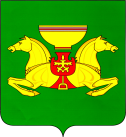 РОССИЙСКАЯ ФЕДЕРАЦИЯАДМИНИСТРАЦИЯАСКИЗСКОГО РАЙОНА РЕСПУБЛИКИ ХАКАСИЯРОССИЯ ФЕДЕРАЦИЯЗЫХАКАС РЕСПУБЛИКАЗЫНЫНАСХЫС АЙМАFЫНЫНУСТАF-ПАСТААОтветственный исполнительМуниципальное казенное учреждение «Управление по градостроительной и жилищной политике администрации Аскизского района» (далее в Программе – МКУ Управление ЖКХ)СоисполнителиАдминистрация Аскизского района Республики Хакасия, сельские и городские поселения Аскизского района Республики Хакасия (по согласованию)Участники программыМКУ Управление ЖКХ, МКУ Управление образования, МКУ культуры, органы местного самоуправления муниципальных образований поселений Аскизского района Республики Хакасия, гражданеЦельсоздание комфортных условий жизнедеятельности в сельской местности Аскизского района Республики ХакасияЗадачи- удовлетворение потребностей сельского населения, в том числе молодых семей и молодых специалистов, в благоустроенном жилье, привлечение и закрепление в сельской местности молодых специалистов;Целевые индикаторы и показатели - ввод (приобретение) жилья для граждан, проживающих в сельской местности, в том числе молодых семей и специалистов: 2021 год – 72 м2;2022 год – 120 м2;2023 год – 120 м2;2024 год – 120 м2;2025 год – 120 м2;2026 год – 120 м2- строительство жилых домов (квартир), в том числе участие в долевом строительстве жилых домов (квартир) на сельских  территориях, предоставляемых  гражданам, проживающим на сельских территориях, по договору найма жилого помещения:2021 год – 3006 м22022 год – 2000 м2;2023 год – 2000 м2;2024 год – 2000 м2;2025 год – 2000 м2;2026 год – 2000 м2- количество ученических мест, введенных в общеобразовательных учреждениях:2021 год – 0;2022 год – 825 мест;2023 год – 0;2024 год – 0;2025 год – 0;2026 год – 0- капитальный ремонт общеобразовательных учреждений:2021 год – 2;2022 год – 0;2023 год – 0;2024 год – 0;2025 год – 0;2026 год – 0- количество установленного спортивного оборудования в общеобразовательных учреждениях:2021 год – 4;2022 год – 0;2023 год – 0;2024 год – 0;2025 год – 0;2026 год – 0- количество школьных автобусов для общеобразовательных учреждений:2021 год – 2;2022 год – 0;2023 год – 0;2024 год – 0;2025 год – 0;2026 год – 0- количество введенных в эксплуатацию учреждений культуры:2021 год – 0;2022 год – 1;2023 год – 0;2024 год – 0;2025 год – 0;2026 год – 0- реконструкция линий электрических сетей2021 год – 1;2022 год – 0;2023 год – 0;2024 год – 0;2025 год – 0;2026 год – 0Этапы и сроки реализации 2021-2026 годы. Этапы не выделяются. Объемы бюджетных ассигнований Финансирования Программы составит, всего – 202 209,26 тысяч рублей, из них:111 022,21 тысяч рублей – федеральный бюджет; 32 766,95 тысяч рублей  -  республиканский бюджет; 52 768,70 тысяч рублей - бюджет муниципального района; 2 744,70 тысяч рублей - бюджеты поселений; 2 906,70 тысяч рублей  - внебюджетные средства; В том числе по годам:2021 год – 192 623,76 тысяч рублей, в том числе:108 134,21 тысяч рублей - федеральный бюджет; 32 737,45 тысяч рублей - республиканский бюджет; 46 100,70 тысяч рублей - бюджет муниципального района; 2 744,70 тысяч рублей - бюджеты поселений; 2 906,70 тысяч рублей - внебюджетные средства; 2022 год – 2 668,50 тысяч рублей, в том числе:1 122,90 тысяч рублей – федеральный бюджет; 11,60 тысяч рублей - республиканский бюджет; 1 534 тысяч рублей - бюджет муниципального района; 2023 год – 3 317,00 тысяч рублей, в том числе:1 765,10 тысяч рублей – федеральный бюджет; 17,90 тысяч рублей - республиканский бюджет; 1 534 тысяч рублей - бюджет муниципального района; 2024 год – 1 200,00 тысяч рублей, в том числе:1 200,00 тысяч рублей - бюджет муниципального района; 2025 год – 1 200,00 тысяч рублей, в том числе:1 200,00 тысяч рублей - бюджет муниципального района; 2026 год – 1 200,00 тысяч рублей, в том числе:1 200,00 тысяч рублей - бюджет муниципального района.Ожидаемые результаты реализации муниципальной программы- увеличение общей площади введенного (приобретенного) жилья для граждан, проживающих в сельской местности, в том числе молодых семей и специалистов – на 672,0 м2;- строительство жилых домов (квартир), в том числе участие в долевом строительстве жилых домов (квартир) на сельских  территориях, предоставляемых  гражданам, проживающим на сельских территориях, по договору найма жилого помещения – 13006,0 м2;- количество ученических мест, введенных в общеобразовательных учреждениях – 1000 мест;- капитальный ремонт общеобразовательных учреждений – 2;- количество установленного спортивного оборудования в общеобразовательных учреждениях – 4;- количество школьных автобусов для общеобразовательных учреждений – 2;- количество введенных в эксплуатацию учреждений культуры –1;- реконструкция линий электрических сетей –1№ п/пНаименованиеВсегоВ том числе по годамВ том числе по годамВ том числе по годамВ том числе по годамВ том числе по годамВ том числе по годамВ том числе по годамВ том числе по годамВ том числе по годамВ том числе по годамВ том числе по годам№ п/пНаименованиеВсего20212022202220232023202420242024202520252026123455667778891.Задача № 1: удовлетворение потребностей граждан, в том числе молодых семей и молодых специалистов, в благоустроенном жилье, привлечение и закрепление в сельской местности молодых специалистовЗадача № 1: удовлетворение потребностей граждан, в том числе молодых семей и молодых специалистов, в благоустроенном жилье, привлечение и закрепление в сельской местности молодых специалистовЗадача № 1: удовлетворение потребностей граждан, в том числе молодых семей и молодых специалистов, в благоустроенном жилье, привлечение и закрепление в сельской местности молодых специалистовЗадача № 1: удовлетворение потребностей граждан, в том числе молодых семей и молодых специалистов, в благоустроенном жилье, привлечение и закрепление в сельской местности молодых специалистовЗадача № 1: удовлетворение потребностей граждан, в том числе молодых семей и молодых специалистов, в благоустроенном жилье, привлечение и закрепление в сельской местности молодых специалистовЗадача № 1: удовлетворение потребностей граждан, в том числе молодых семей и молодых специалистов, в благоустроенном жилье, привлечение и закрепление в сельской местности молодых специалистовЗадача № 1: удовлетворение потребностей граждан, в том числе молодых семей и молодых специалистов, в благоустроенном жилье, привлечение и закрепление в сельской местности молодых специалистовЗадача № 1: удовлетворение потребностей граждан, в том числе молодых семей и молодых специалистов, в благоустроенном жилье, привлечение и закрепление в сельской местности молодых специалистовЗадача № 1: удовлетворение потребностей граждан, в том числе молодых семей и молодых специалистов, в благоустроенном жилье, привлечение и закрепление в сельской местности молодых специалистовЗадача № 1: удовлетворение потребностей граждан, в том числе молодых семей и молодых специалистов, в благоустроенном жилье, привлечение и закрепление в сельской местности молодых специалистовЗадача № 1: удовлетворение потребностей граждан, в том числе молодых семей и молодых специалистов, в благоустроенном жилье, привлечение и закрепление в сельской местности молодых специалистовЗадача № 1: удовлетворение потребностей граждан, в том числе молодых семей и молодых специалистов, в благоустроенном жилье, привлечение и закрепление в сельской местности молодых специалистовЗадача № 1: удовлетворение потребностей граждан, в том числе молодых семей и молодых специалистов, в благоустроенном жилье, привлечение и закрепление в сельской местности молодых специалистов1.1.Ввод (приобретение) жилья для граждан, проживающих в сельской местности, в том числе молодых семей и молодых специалистов, кв.м.672,072,072,0120,0120,0120,0120,0120,0120,0120,0120,0120,01.2.Строительство жилых домов (квартир), в том числе участие в долевом строительстве жилых домов (квартир) на сельских  территориях, предоставляемых  гражданам, проживающим на сельских территориях, по договору найма жилого помещения13006300630062000200020002000200020002000200020002.Задача №2:повышение уровня комплексного обустройства населенных пунктов расположенных  сельской местности, объектами социальной и инженерной инфраструктурыЗадача №2:повышение уровня комплексного обустройства населенных пунктов расположенных  сельской местности, объектами социальной и инженерной инфраструктурыЗадача №2:повышение уровня комплексного обустройства населенных пунктов расположенных  сельской местности, объектами социальной и инженерной инфраструктурыЗадача №2:повышение уровня комплексного обустройства населенных пунктов расположенных  сельской местности, объектами социальной и инженерной инфраструктурыЗадача №2:повышение уровня комплексного обустройства населенных пунктов расположенных  сельской местности, объектами социальной и инженерной инфраструктурыЗадача №2:повышение уровня комплексного обустройства населенных пунктов расположенных  сельской местности, объектами социальной и инженерной инфраструктурыЗадача №2:повышение уровня комплексного обустройства населенных пунктов расположенных  сельской местности, объектами социальной и инженерной инфраструктурыЗадача №2:повышение уровня комплексного обустройства населенных пунктов расположенных  сельской местности, объектами социальной и инженерной инфраструктурыЗадача №2:повышение уровня комплексного обустройства населенных пунктов расположенных  сельской местности, объектами социальной и инженерной инфраструктурыЗадача №2:повышение уровня комплексного обустройства населенных пунктов расположенных  сельской местности, объектами социальной и инженерной инфраструктурыЗадача №2:повышение уровня комплексного обустройства населенных пунктов расположенных  сельской местности, объектами социальной и инженерной инфраструктурыЗадача №2:повышение уровня комплексного обустройства населенных пунктов расположенных  сельской местности, объектами социальной и инженерной инфраструктурыЗадача №2:повышение уровня комплексного обустройства населенных пунктов расположенных  сельской местности, объектами социальной и инженерной инфраструктуры2.1.Количество ученических мест, введенных в общеобразовательных учреждениях, единиц825--825825-------2.2.Капитальный ремонт общеобразовательных учреждений222---------2.3.Количество установленного спортивного оборудования в общеобразовательных учреждениях444---------2.4.Количество школьных автобусов для общеобразовательных учреждений222---------2.5.Количество введенных в эксплуатацию учреждений культуры1--11-------2.6.Реконструкция линий электрических сетей1--11-------№ п/пНаименование мероприятияНаименование мероприятияНаименование мероприятияОбъем финансирования Программы, тыс. рублейОбъем финансирования Программы, тыс. рублейОбъем финансирования Программы, тыс. рублейОбъем финансирования Программы, тыс. рублейОбъем финансирования Программы, тыс. рублейОбъем финансирования Программы, тыс. рублейОбъем финансирования Программы, тыс. рублейОбъем финансирования Программы, тыс. рублейОтветственный исполнитель№ п/пНаименование мероприятияНаименование мероприятияНаименование мероприятиявсегов том числе по годам реализации:в том числе по годам реализации:в том числе по годам реализации:в том числе по годам реализации:в том числе по годам реализации:в том числе по годам реализации:в том числе по годам реализации:Ответственный исполнитель№ п/пНаименование мероприятияНаименование мероприятияНаименование мероприятиявсего2021202220222023202420252026Ответственный исполнитель1222345667891011Задача № 1: удовлетворение потребностей граждан, в том числе молодых семей и молодых специалистов, в благоустроенном жилье, привлечение и закрепление в сельской местности молодых специалистовЗадача № 1: удовлетворение потребностей граждан, в том числе молодых семей и молодых специалистов, в благоустроенном жилье, привлечение и закрепление в сельской местности молодых специалистовЗадача № 1: удовлетворение потребностей граждан, в том числе молодых семей и молодых специалистов, в благоустроенном жилье, привлечение и закрепление в сельской местности молодых специалистовЗадача № 1: удовлетворение потребностей граждан, в том числе молодых семей и молодых специалистов, в благоустроенном жилье, привлечение и закрепление в сельской местности молодых специалистовЗадача № 1: удовлетворение потребностей граждан, в том числе молодых семей и молодых специалистов, в благоустроенном жилье, привлечение и закрепление в сельской местности молодых специалистовЗадача № 1: удовлетворение потребностей граждан, в том числе молодых семей и молодых специалистов, в благоустроенном жилье, привлечение и закрепление в сельской местности молодых специалистовЗадача № 1: удовлетворение потребностей граждан, в том числе молодых семей и молодых специалистов, в благоустроенном жилье, привлечение и закрепление в сельской местности молодых специалистовЗадача № 1: удовлетворение потребностей граждан, в том числе молодых семей и молодых специалистов, в благоустроенном жилье, привлечение и закрепление в сельской местности молодых специалистовЗадача № 1: удовлетворение потребностей граждан, в том числе молодых семей и молодых специалистов, в благоустроенном жилье, привлечение и закрепление в сельской местности молодых специалистовЗадача № 1: удовлетворение потребностей граждан, в том числе молодых семей и молодых специалистов, в благоустроенном жилье, привлечение и закрепление в сельской местности молодых специалистовЗадача № 1: удовлетворение потребностей граждан, в том числе молодых семей и молодых специалистов, в благоустроенном жилье, привлечение и закрепление в сельской местности молодых специалистовЗадача № 1: удовлетворение потребностей граждан, в том числе молодых семей и молодых специалистов, в благоустроенном жилье, привлечение и закрепление в сельской местности молодых специалистовЗадача № 1: удовлетворение потребностей граждан, в том числе молодых семей и молодых специалистов, в благоустроенном жилье, привлечение и закрепление в сельской местности молодых специалистов1.1.1.1.Предоставление социальных выплат на улучшение жилищных условий гражданам, в том числе молодым семьям и молодым  специалистам, всегоПредоставление социальных выплат на улучшение жилищных условий гражданам, в том числе молодым семьям и молодым  специалистам, всего5 812,00894,50894,501 534,50  2 183,00400,00400,00400,00Администрация Аскизского района Республики Хакасия, МКУ Управление ЖКХ федеральный бюджетфедеральный бюджет3 377,60489,60489,601 122,901 765,10---Администрация Аскизского района Республики Хакасия, МКУ Управление ЖКХ республиканский бюджетреспубликанский бюджет34,404,904,9011,6017,90---Администрация Аскизского района Республики Хакасия, МКУ Управление ЖКХ бюджет муниципального районабюджет муниципального района2 400,00400,00400,00400,00400,00400,00400,00400,00Администрация Аскизского района Республики Хакасия, МКУ Управление ЖКХ 1.2.1.2.Строительство жилых домов (квартир), в том числе участие в долевом строительстве жилых домов (квартир) на сельских  территориях, предоставляемых  гражданам, проживающим на сельских территориях, по договору найма жилого помещенияСтроительство жилых домов (квартир), в том числе участие в долевом строительстве жилых домов (квартир) на сельских  территориях, предоставляемых  гражданам, проживающим на сельских территориях, по договору найма жилого помещения162 306,77 157 638,77157 638,771 134,001 134,00800,00800,00 800,00Администрация Аскизского района Республики Хакасия, МКУ Управление ЖКХ 1.2.1.1.2.1.Предоставление иных межбюджетных трансфертов бюджетам поселений на подготовку проектно-сметной документацииПредоставление иных межбюджетных трансфертов бюджетам поселений на подготовку проектно-сметной документации2 444,002 444,002 444,00-----бюджет муниципального районабюджет муниципального района2 444,002 444,002 444,00-----1.2.2.1.2.2.Подготовка проектно-сметной документацииПодготовка проектно-сметной документации1 610,701 610,701 610,70-----бюджеты поселенийбюджеты поселений1 610,701 610,701 610,70----         -1.2.3.1.2.3.Строительство жилых домов (квартир)Строительство жилых домов (квартир)158 017,45153 417,07153 417,071 134,001 134,00800,00800,00800,00федеральный бюджетфедеральный бюджет90 016,0090 016,0090 016,00-----республиканский бюджетреспубликанский бюджет32 554.4732 554.4732 554.47-----бюджет муниципального районабюджет муниципального района31 973,9027 305,9027 305,901 134,001 134,00800,00800,00800,00бюджеты поселенийбюджеты поселений1 134,001 134,001 134,00внебюджетные средствавнебюджетные средства2 406,702 406,702 406,70-----1.2.4.1.2.4.Осуществление авторского надзора и строительного контроляОсуществление авторского надзора и строительного контроля167,00167,00167,00-----бюджет муниципального районабюджет муниципального района167,00167,00167,00-----ИТОГО по задаче 1ИТОГО по задаче 1ИТОГО по задаче 1ИТОГО по задаче 1168 118,77158 533,27158 533,272 668,503 317,001 200,001 200,001 200,00федеральный бюджетфедеральный бюджетфедеральный бюджетфедеральный бюджет93 393,6090 505,6090 505,601122,901765,10---республиканский бюджетреспубликанский бюджетреспубликанский бюджетреспубликанский бюджет32 588,8732 559,3732 559,3711,6017,90---бюджет муниципального районабюджет муниципального районабюджет муниципального районабюджет муниципального района36  984,9030 316,9030 316,901 534,001 534,001 200,001 200,001 200,00бюджеты поселенийбюджеты поселенийбюджеты поселенийбюджеты поселений2 744,702 744,702 744,70внебюджетные средствавнебюджетные средствавнебюджетные средствавнебюджетные средства2 406,702 406,702 406,70-----Задача № 2: повышение уровня комплексного обустройства населенных пунктов расположенных в сельской местности, объектами социальной и инженерной инфраструктурыЗадача № 2: повышение уровня комплексного обустройства населенных пунктов расположенных в сельской местности, объектами социальной и инженерной инфраструктурыЗадача № 2: повышение уровня комплексного обустройства населенных пунктов расположенных в сельской местности, объектами социальной и инженерной инфраструктурыЗадача № 2: повышение уровня комплексного обустройства населенных пунктов расположенных в сельской местности, объектами социальной и инженерной инфраструктурыЗадача № 2: повышение уровня комплексного обустройства населенных пунктов расположенных в сельской местности, объектами социальной и инженерной инфраструктурыЗадача № 2: повышение уровня комплексного обустройства населенных пунктов расположенных в сельской местности, объектами социальной и инженерной инфраструктурыЗадача № 2: повышение уровня комплексного обустройства населенных пунктов расположенных в сельской местности, объектами социальной и инженерной инфраструктурыЗадача № 2: повышение уровня комплексного обустройства населенных пунктов расположенных в сельской местности, объектами социальной и инженерной инфраструктурыЗадача № 2: повышение уровня комплексного обустройства населенных пунктов расположенных в сельской местности, объектами социальной и инженерной инфраструктурыЗадача № 2: повышение уровня комплексного обустройства населенных пунктов расположенных в сельской местности, объектами социальной и инженерной инфраструктурыЗадача № 2: повышение уровня комплексного обустройства населенных пунктов расположенных в сельской местности, объектами социальной и инженерной инфраструктурыЗадача № 2: повышение уровня комплексного обустройства населенных пунктов расположенных в сельской местности, объектами социальной и инженерной инфраструктуры, Администрация Аскизского района Республики Хакасия, МКУ Управление образования2.1.2.1.2.1.Развитие сети общеобразовательных учреждений в сельской местности - всего28 943,2928 943,2928 943,29-----, Администрация Аскизского района Республики Хакасия, МКУ Управление образования2.1.1.2.1.1.2.1.1.Строительство СОШ на 825  учащихся в с.Аскиз 5 600,00 5 600,00 5 600,00-----, Администрация Аскизского района Республики Хакасия, МКУ Управление образования2.1.1.12.1.1.12.1.1.1Разработка проектно-сметной документации на строительство5 600,005 600,005 600,00-----, Администрация Аскизского района Республики Хакасия, МКУ Управление образованиябюджет муниципального района 5 600,00 5 600,00 5 600,00-----, Администрация Аскизского района Республики Хакасия, МКУ Управление образования2.1.1.22.1.1.22.1.1.2Предоставление иных межбюджетных трансфертов бюджетам поселений на подготовку проектно-сметной документации теплоснабжения, водоснабжения, водоотведения, госэкспертизу на строительство сетей3 600,003600,003600,00- ----Администрация Аскизского района Республики Хакасия, Администрация Аскизского сельсоветабюджет муниципального района3 600,003600,003600,00-----Администрация Аскизского района Республики Хакасия, Администрация Аскизского сельсовета2.1.2.2.1.2.2.1.2.Капитальный ремонт МБОУ «Усть-Камыштинская СОШ», с.Усть-Камышта4 479,674 479,674 479,67-----Администрация Аскизского района РХ, МКУ Управление образованияфедеральный бюджет4 390,524 390,524 390,52-----Администрация Аскизского района РХ, МКУ Управление образованияреспубликанский бюджет44,3544,3544,35-----Администрация Аскизского района РХ, МКУ Управление образованиябюджет муниципального района44,8044,8044,80-----Администрация Аскизского района РХ, МКУ Управление образования2.1.3.2.1.3.2.1.3.Приобретение и установка спортивного оборудования для МБОУ «Усть-Камыштинская СОШ», с.Усть-Камышта1 236,101 236,101 236,10-----Администрация Аскизского района РХ, МКУ Управление образованияфедеральный бюджет1 211,511 211,511 211,51-----Администрация Аскизского района РХ, МКУ Управление образованияреспубликанский бюджет12,2312,2312,23-----Администрация Аскизского района РХ, МКУ Управление образованиябюджет муниципального района12,3612,3612,36-----Администрация Аскизского района РХ, МКУ Управление образования2.1.4.2.1.4.2.1.4.Приобретение школьного автобуса для МБОУ «Усть-Камыштинская СОШ», с.Усть-Камышта2 221,672 860,022 860,02-----Администрация Аскизского района РХ, МКУ Управление образованияфедеральный бюджет2 177,462 177,462 177,46-----Администрация Аскизского района РХ, МКУ Управление образованияреспубликанский бюджет21,9921,9921,99-----Администрация Аскизского района РХ, МКУ Управление образованиябюджет муниципального района22,22650,57650,57-----Администрация Аскизского района РХ, МКУ Управление образования2.1.5.2.1.5.2.1.5.Приобретение и установка спортивного оборудования для МБОУ «Лестранхозовская СОШ», с.Бирикчуль865,88865,88865,88-----Администрация Аскизского района РХ, МКУ Управление образованияфедеральный бюджет848,65848,64848,64-----Администрация Аскизского района РХ, МКУ Управление образованияреспубликанский бюджет8,578,588,58-----Администрация Аскизского района РХ, МКУ Управление образованиябюджет муниципального района8,668,668,66-----Администрация Аскизского района РХ, МКУ Управление образования2.1.6.2.1.6.2.1.6.Приобретение и установка спортивного оборудования для МБОУ «Бирикчульская СОШ», с.Бирикчуль865,88865,88865,88-----Администрация Аскизского района РХ, МКУ Управление образованияфедеральный бюджет848,65848,65848,65-----Администрация Аскизского района РХ, МКУ Управление образованияреспубликанский бюджет8,578,588,58-----Администрация Аскизского района РХ, МКУ Управление образованиябюджет муниципального района8,668,658,65-----Администрация Аскизского района РХ, МКУ Управление образования2.1.7.2.1.7.2.1.7.Приобретение школьного автобуса для МБОУ «Лестранхозовская СОШ», с.Бирикчуль2 221,672 860,022 860,02-----Администрация Аскизского района РХ, МКУ Управление образованияфедеральный бюджет2 177,452 177,452 177,45-----Администрация Аскизского района РХ, МКУ Управление образованияреспубликанский бюджет22,0022,0022,00-----Администрация Аскизского района РХ, МКУ Управление образованиябюджет муниципального района22,22650,57650,57-----Администрация Аскизского района РХ, МКУ Управление образования2.1.8.2.1.8.2.1.8.Капитальный ремонт здания МБОУ «Балыксинская  СОШ», с.Балыкса5359,625359,625359,62Администрация Аскизского района РХ, МКУ Управление образованияфедеральный бюджет4762,914762,914762,91Администрация Аскизского района РХ, МКУ Управление образованияреспубликанский бюджет48,1148,1148,11Администрация Аскизского района РХ, МКУ Управление образованиябюджет муниципального района48,648,648,6Администрация Аскизского района РХ, МКУ Управление образованиявнебюджетные средства500,00500,00500,00Администрация Аскизского района РХ, МКУ Управление образования2.1.9.2.1.9.2.1.9.Приобретение и установка спортивного оборудования для МБОУ «Балыксинская СОШ», с.Балыкса1 236,101 236,101 236,10-----Администрация Аскизского района РХ, МКУ Управление образованияфедеральный бюджет1 211,501 211,471 211,47-----Администрация Аскизского района РХ, МКУ Управление образованияреспубликанский бюджет12,2412,2412,24-----Администрация Аскизского района РХ, МКУ Управление образованиябюджет муниципального района12,3612,3912,39-----Администрация Аскизского района РХ, МКУ Управление образования2.2.2.2.2.2.Развитие сети учреждений  культуры в сельской местности - всего3 000,003 000,003 000,00-----Администрация Аскизского района Республики Хакасия, МКУ Управление культуры2.2.1.2.2.1.2.2.1.Строительство Многофункционального культурно-образовательного центра в с.Аскиз3 000,003 000,003 000,00-----Администрация Аскизского района Республики Хакасия, МКУ Управление культуры2.2.1.1.2.2.1.1.2.2.1.1.Разработка проектно-сметной документации на строительство и проведение госэкспертизы3 000,003 000,003 000,00-----Администрация Аскизского района Республики Хакасия, МКУ Управление культурыбюджет муниципального района3 000,003 000,003 000,00-----Администрация Аскизского района Республики Хакасия, МКУ Управление культуры2.3.2.3.2.3.Развитие электроснабжения в сельской местности, - всего2 147,202 147,202 147,20Администрация Аскизского района Республики Хакасия, МКУ Управление ЖКХ2.3.1.2.3.1.2.3.1.Реконструкция линий электропередачи (новая школа в с.Аскиз)2 147,202 147,202 147,20-----Администрация Аскизского района Республики Хакасия, МКУ Управление ЖКХбюджет муниципального района2 147,202 147,202 147,20-----Администрация Аскизского района Республики Хакасия, МКУ Управление ЖКХИТОГО по задаче 2ИТОГО по задаче 2ИТОГО по задаче 2ИТОГО по задаче 234 090,4934 090,4934 090,49-----федеральный бюджетфедеральный бюджетфедеральный бюджетфедеральный бюджет17 628,6517 628,6117 628,61-----республиканский бюджетреспубликанский бюджетреспубликанский бюджетреспубликанский бюджет178,06178,08178,08-----бюджет муниципального районабюджет муниципального районабюджет муниципального районабюджет муниципального района15 783,7815 783,8015 783,80-----внебюджетные средствавнебюджетные средствавнебюджетные средствавнебюджетные средства500,00500,00500,00ВСЕГО по программеВСЕГО по программеВСЕГО по программеВСЕГО по программе202 209,26192 623,76192 623,762 668,503 317,001 200,001 200,001 200,00федеральный бюджетфедеральный бюджетфедеральный бюджетфедеральный бюджет111 022,21108 134,21108 134,211122,901765,10---республиканский бюджетреспубликанский бюджетреспубликанский бюджетреспубликанский бюджет32 766,9532 737,4532 737,4511,6017,90---бюджет муниципального районабюджет муниципального районабюджет муниципального районабюджет муниципального района52 768,7046 100,7046 100,701 534,001 534,001 200,001 200,001 200,00бюджеты поселенийбюджеты поселенийбюджеты поселенийбюджеты поселений2 744,702 744,702 744,70-----внебюджетные средствавнебюджетные средствавнебюджетные средствавнебюджетные средства2 906,702 906,702 906,70-----